Hamburg: Vermietung einer BüroflächeMedizinischer Dienst Nord bezieht 2026 den Neubau ‚Billdeich‘Projektentwicklung schafft neues Entree in Rothenburgsort Hamburg, 3. November 2022 – Der Hamburger Stadtteil Rothenburgsort ist im Rahmen des Programms ‚Stromaufwärts an Bille und Elbe‘ seit längerem Gegenstand städtebaulicher Planungen und einer der zukunftsträchtigsten Standorte der Hansestadt. Das Projekt ‚Billdeich‘ am Billhorner Deich 94-96 direkt gegenüber der S-Bahn-Haltestelle ‚Rothenburgsort‘ bildet das künftige, ansprechende Entree des Stadtteils. In den Neubau mit 6.360 m² Bürofläche wird der Medizinische Dienst Nord Anfang 2026 sein Beratungs- und Begutachtungszentrum (BBZ) sowie seinen Hauptsitz verlegen. Der Umzug betrifft rund 300 Beschäftigte. Der Medizinische Dienst Nord ist für die Beratung und Begutachtung von Leistungen der gesetzlichen Kranken- und sozialen Pflegeversicherung in Hamburg und Schleswig-Holstein zuständig. Die Standorte in Schleswig-Holstein sind nicht vom Umzug betroffen. Den Mietvertrag vermittelte Grossmann & Berger, Mitglied von German Property Partners (GPP), im Rahmen eines exklusiven Leadmaklerauftrages für den Eigentümer, eine Objektgesellschaft der Newport Holding.Moderne Arbeitswelt: flexible Grundrisse, teilbare FlächenSeit 1998 hat der Medizinische Dienst Nord seinen Sitz am Berliner Tor in einem der Hochhäuser am Eingang zur Hammerbrookstraße. Grund für den Umzug ist die komplette Überplanung des Areals Berliner Tor in den kommenden Jahren. Dank der attraktiven Konditionen kann die Körperschaft öffentlichen Rechts die Mittel der gesetzlichen Kranken- und sozialen Pflegeversicherung auch an ihrem neuen Standort sparsam einsetzen. In dem Neubau können auf vier Etagen je nach Anforderung Einzelbüros, Teambereiche und Multifunktions-Arbeitsplätze eingerichtet werden. Die Flächen lassen sich variabel zuschneiden und für eine etwaige spätere Weitervermietung teilen, sollte weniger Raum benötigt werden.Neuer Standort: optimal angebunden, zukunftsträchtigDas geplante Büro- und Geschäftshaus ‚Billdeich‘ liegt direkt am Rand des Entwicklungsgebiets ‚Billebogen‘. Auf dem über die S-Bahn-Station ‚Rothenburgsort‘ direkt an den ÖPNV angebundenen Grundstück befinden sich außerdem ein Bestandsgebäude sowie ein revitalisiertes Büro- und Geschäftshaus. Hier haben bereits die Verwaltung der Hamburger Feuerwehr sowie das Dienstleistungsunternehmen Kötter Services ihren Sitz. In den unteren Etagen des ‚Billdeich‘ sind Kleinhandwerksbetriebe vorgesehen, die darüber liegenden vier Geschosse sind den Büros des Medizinische Dienst Nord vorbehalten. Der E-förmige Baukörper mit vier Riegeln sieht drei begrünte Innenhöfe und Dachterrassen in den Staffelgeschossen vor. Ebenfalls geplant sind eine Tiefgarage, eine Fahrradgarage sowie E-Ladestationen. Der Baubeginn ist für Mitte 2023 vorgesehen. Über Grossmann & BergerDie Grossmann & Berger GmbH gehört zu den führenden Immobiliendienstleistern für den Verkauf und die Vermietung von Gewerbe- und Wohn-Immobilien. Den Hauptsitz in Hamburg miteingerechnet, unterhält das Unternehmen 22 Standorte. Hierüber ist Grossmann & Berger flächendeckend im norddeutschen Markt präsent. Über die seit Mai 2021 zum Unternehmen gehörenden Gesellschaften E & G Real Estate und E & G Private Immobilien ist Grossmann & Berger auch in den südlichen Metropolregionen Stuttgart und München vertreten. Rund 240 Mitarbeiter decken mit ihrer umfassenden Immobilienkompetenz das gesamte Branchen-Dienstleistungsspektrum ab. Bei ihrer Tätigkeit können sie auf mehr als 85 Jahre Unternehmenstradition zurückgreifen. Grossmann & Berger ist ein Beteiligungsunternehmen der HASPA-Gruppe und Gründungsmitglied des deutschlandweiten Gewerbeimmobiliennetzwerks German Property Partners (GPP).Über NEWPORT HOLDING GmbHDie NEWPORT HOLDING GmbH, gegründet im Jahr 2004 von Olaf Kunkat (CEO) und Manfred Schoenbach (Chairman), ist ein inhabergeführter Immobilienentwickler und Investor, der nachhaltige Immobilienprojekte in Deutschland, den USA und der Schweiz realisiert. Das Unternehmen investiert an gut vernetzten Standorten mit urbaner Zentrumslage. In den USA liegt ein Investitionsschwerpunkt auf den Bereichen Mehrfamilienhäuser, Büro- und Einzelhandelsflächen. In Deutschland investiert NEWPORT verstärkt in gewerbliche Gebäude und Grundstücke. Mit Niederlassungen in Atlanta, Berlin und Hamburg deckt der Immobilieninvestor den gesamten Wertschöpfungsprozess von der Akquisition, Entwicklung, Planung, dem Bau über die Vermietung bis zur Verwaltung unter einem Dach ab. Hier finden Sie weitere Informationen.Über den Medizinischen Dienst NordDer Medizinische Dienst Nord ist der Beratungs- und Begutachtungsdienst in den Ländern Hamburg und Schleswig-Holstein. Er ist zum 1. März 2021 aus dem Medizinischen Dienst der Krankenversicherung Nord (MDK Nord) hervorgegangen, der aufgrund gesetzlicher Vorgaben umfirmiert worden ist. Die MDK der Länder Schleswig-Holstein und Hamburg hatten zuvor im Jahr 2006 fusioniert. Die Gutachterinnen und Gutachter erstellen im Auftrag der gesetzlichen Kranken- und sozialen Pflegekassen Gutachten, die sich auf die medizinische oder pflegefachliche Versorgung einzelner Versicherter beziehen. Sie prüfen außerdem Leistungen von Krankenhäusern, Pflegeeinrichtungen und ambulanten Pflegediensten. Der Medizinische Dienst Nord beschäftigt rund 600 Mitarbeitende an sechs Standorten.Die Datenschutzrichtlinie von Grossmann & Berger finden Sie auf unserer Website. Hier finden Sie auch unsere Pressemappe sowie die dazugehörigen Nutzungsbedingungen. Wenn Sie zukünftig keine Informationen unserer Pressestelle mehr erhalten möchten, senden Sie bitte eine E-Mail an presse@grossmann-berger.de mit dem Betreff "Abmeldung aus Presseverteiler".NutzungsartBüroflächeStadt, StadtteilHamburg, RothenburgsortProjektname‚Billdeich‘StraßeBillhorner Deich 94-96VermieterObjektgesellschaft der Newport Holding GmbHMieter Medizinischer Dienst Nord, Körperschaft des öffentlichen RechtsVermittlerGrossmann & Berger GmbHBüroflächeCa. 6.360 m²TG-Stellplätze50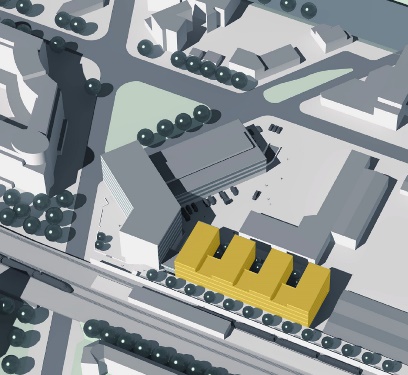 Bildunterschrift: Das Büro- und Geschäftshaus ‚Billdeich‘ wird von einer Objektgesellschaft der Newport Holding am Billhorner Deich 94-96 entwickelt.Bildquelle: florianfischötter_architekt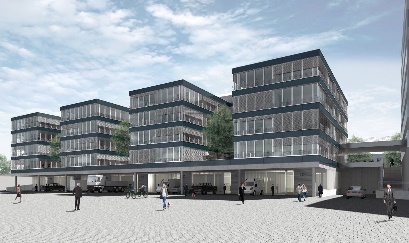 Bildunterschrift: Die vier oberen Etagen des ‚Billdeich‘ mit rund 6.360 m² Bürofläche mietet der Medizinische Dienst Nord. Bildquelle: florianfischötter_architekt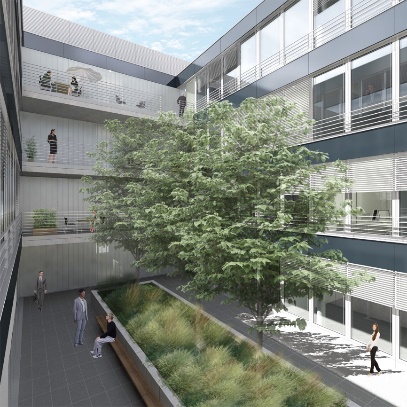 Bildunterschrift: Der Baukörper des ‚Billdeich‘ umschließt drei begrünte Innenhöfe.Bildquelle: florianfischötter_architekt